Yr 7 Food and Nutrition Ingredients list (Classes with Mrs Butler-Smith, room 173)Please bring a container each week plus foil or cling film if needed.  Where possible spices or unusual ingredients will be supplied by school.  Please ask for an alternative recipe rather than not bring ingredients if you don’t like the food.  You can always adapt/modify ingredients to suit tastes.  These dishes are developed to improve high skill techniques, presentation and encourage healthy eating apart from a couple thrown in for the sweet tooth.  Remember – it’s all about balance!1Introduction to course.Healthy Eating / Eat well PlateDemo:  Healthy Drinks (students get involved making drinks) – ingredients supplied.Understand health and safety in the Food Room.  Food Room expectations.Objectives for this rota are to develop understand Healthy eating and to develop basic practical skills, while considering balanced diets.2HEALTHY DRINKSCHOOSE ONE OF THE FOLLOWING:Orange juice:3 to 4 orangesSmoothie:Soft fruit of your choice.  Eg. Any of the following:  Grapes, strawberries, raspberries, blueberries, banana, mango etc.Milkshake300 – 500ml Milk and fresh fruit of your choice:Eg. 1-2 Bananas,  6-10 strawberries,  6-10 raspberries,  etc. Drinking yoghurt:2 to 3 heaped tablespoons natural yoghurt.Fruit of your choice.  Eg. 1-2 Bananas,  6-10 strawberries,  6-10 raspberries,  etc.BRING in a container to take your drink home in.Skills:Basic knife skillsWorking with electrical food equipmentWashing up and cleaningKnowledge:Eat well plate.  Team work.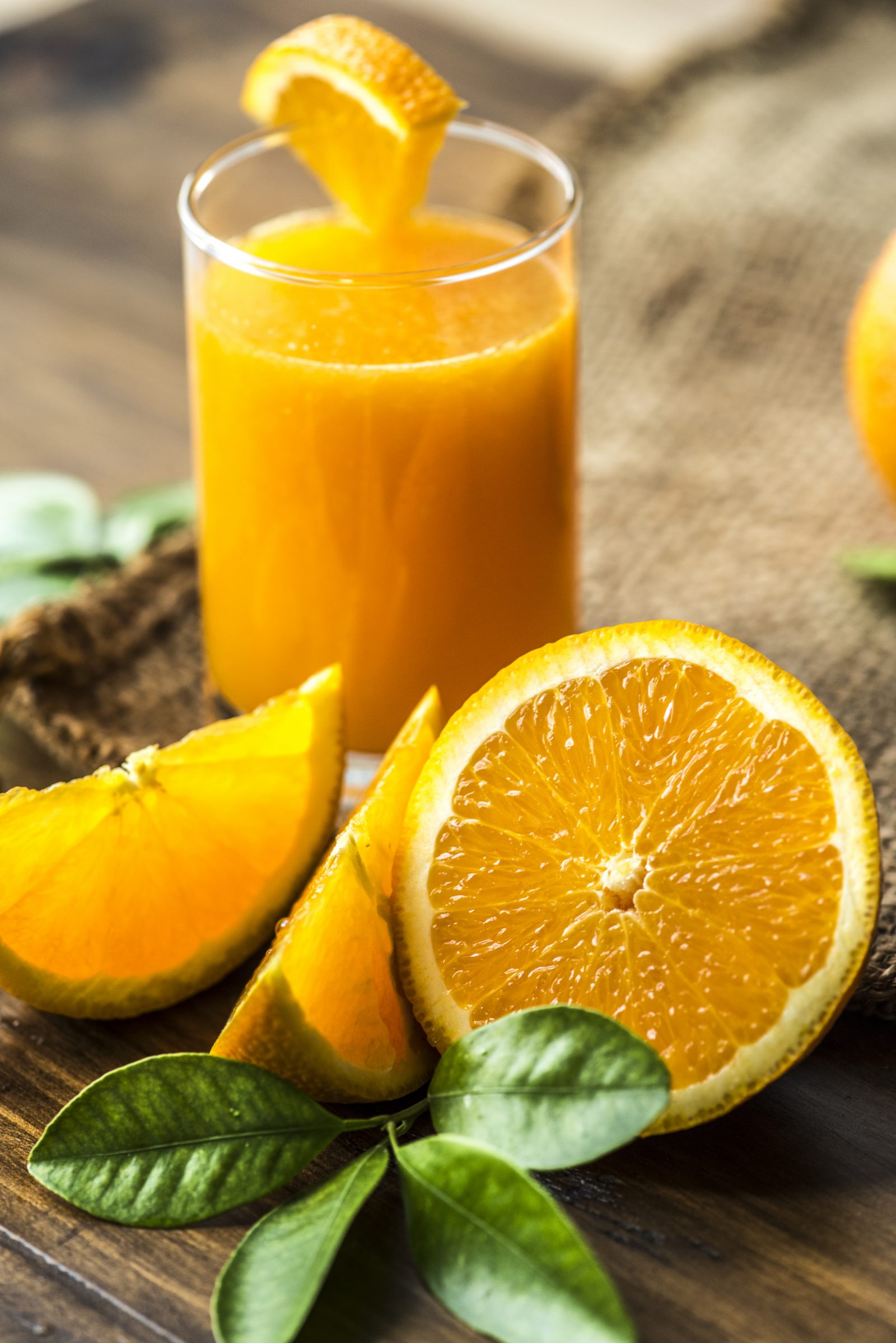 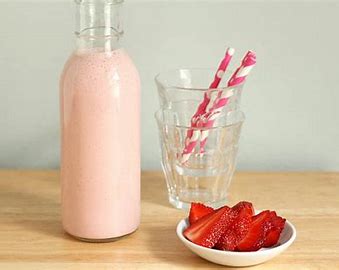 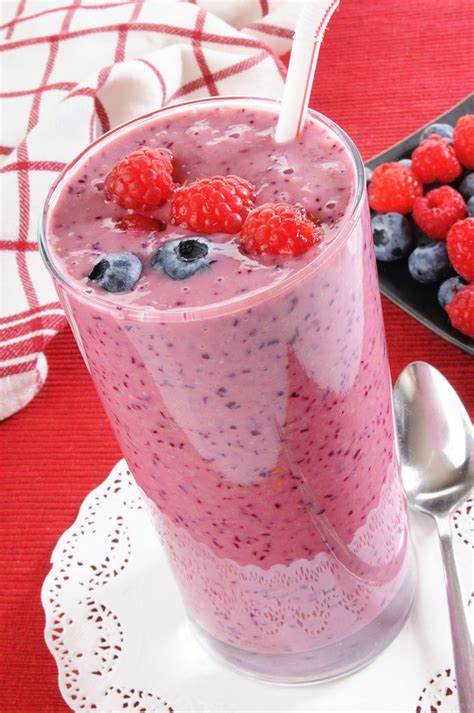 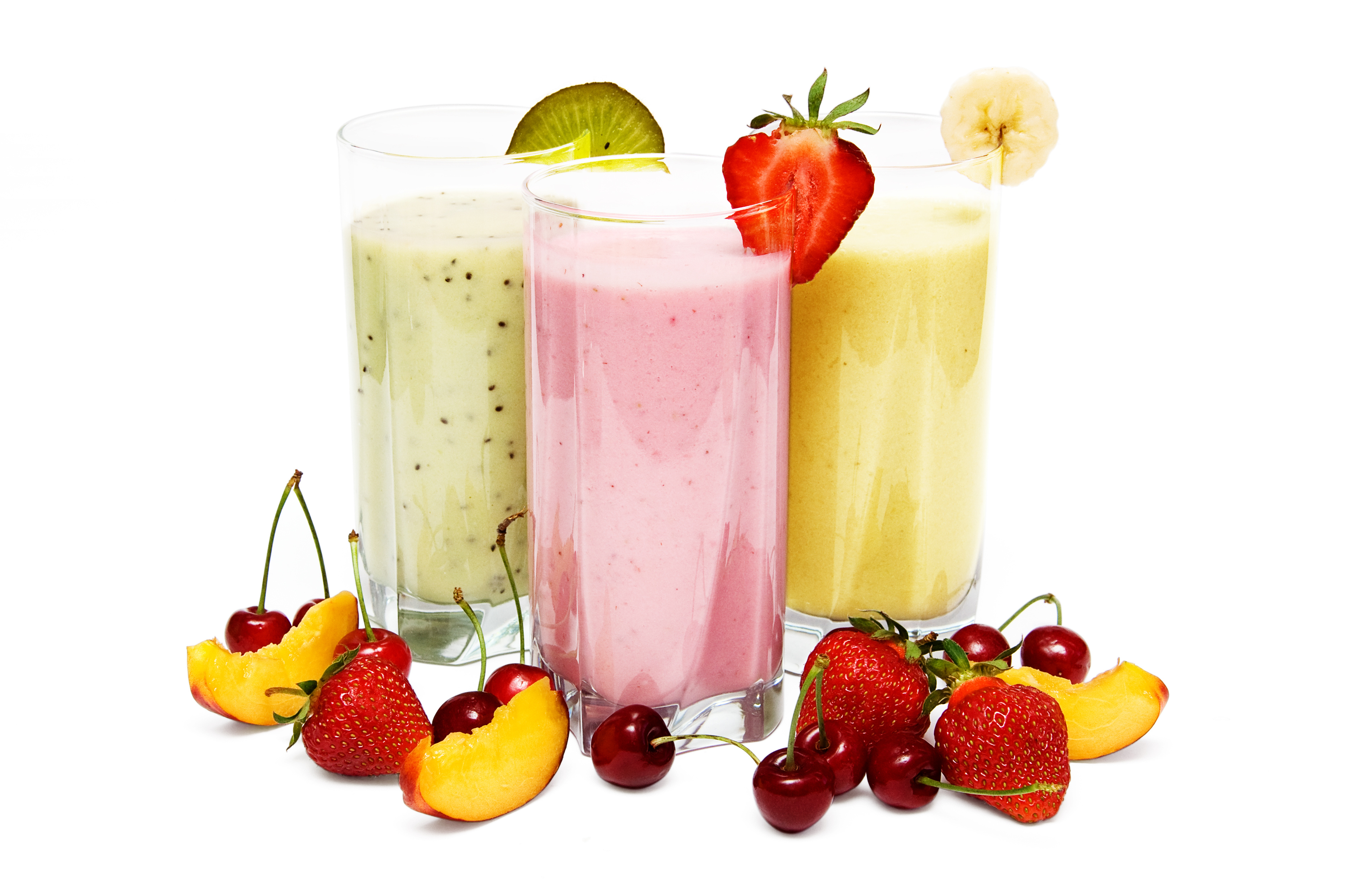 3FRUIT CRUMBLE500g		Fruit 125g		sugar100g		plain flour50g		margarineOVEN PROOF DISH eg pie plate. Foil to cover before taking homeSkills:Rubbing in method, how to use a peeler, preparation of fruit, baking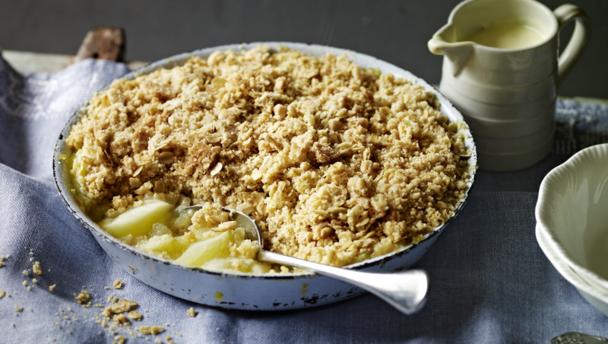 Knowledge:Healthy Eating.4BOMBAY POTATOES CURRY500g new potatoes1 x 15ml spoon oil (school)1 large onion 1 x 5ml spoon turmeric (school)1 x 5ml spoon cumin powder (school)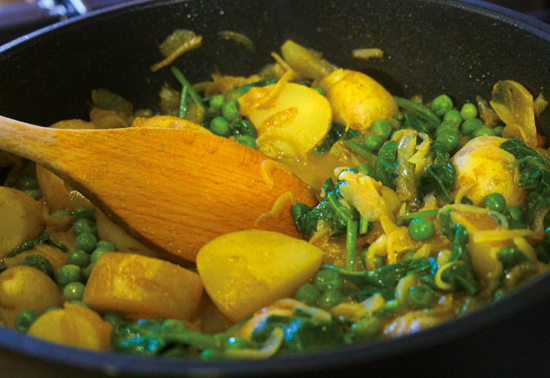 1 x 5ml spoon coriander powder (school)¼ x 5ml spoon dried chilli flakes (school)100g frozen peas1 handful baby spinachBRING IN AN OVENPROOF DISH, foil to cover and a TEATOWELSkills:Cooking on the top of the hob, preparation of vegetables/knife skills)Knowledge:Indian cooking.  Use of spices5ROCKBUNS200g 	Self Raising Flour 75g	block margarine 75g	sugar 75g	dried fruit eg. Raisins, sultanaseggBRING IN A LARGE CONTAINER TO TAKE THEM HOME INSkills:Rubbing in, making a dough,  shaping, baking.Knowledge:Rules to work with pastry, understanding of product shaping.  Planning of product presentation.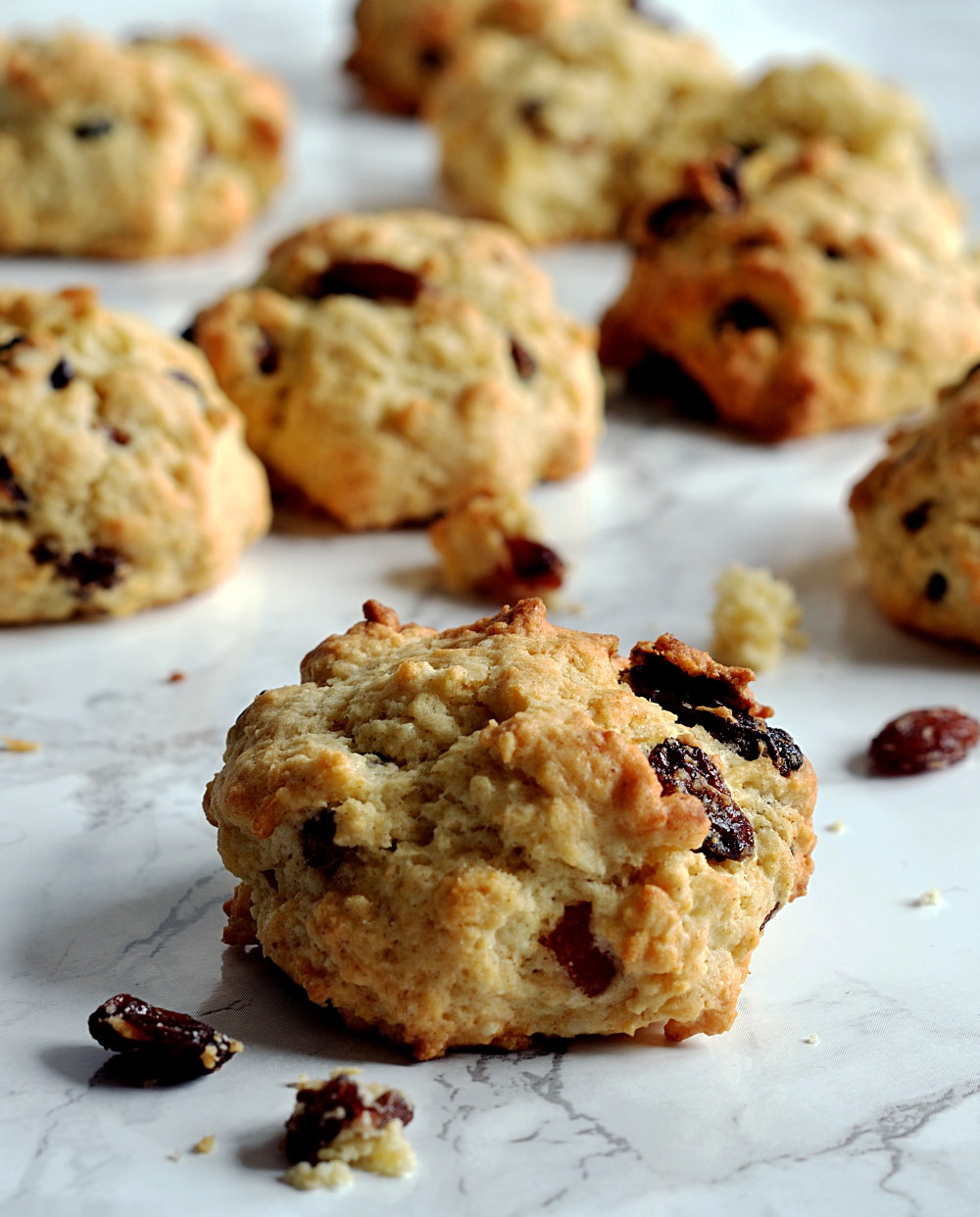 6TOAD IN THE WHOLE250g (or a pack) of sausages140g Plain Flour2 egg175ml /½ pint milkPinch of salt (school will provide)1 tablespoon oil (school will provide)BRING IN AN OVENPROOF DISH, foil to cover and a TEATOWELSkills:Knife skills (vegetables)Smooth mash potatoLayering savour dishKnowledge:Healthy eatingThermofan ovens vs convection ovens.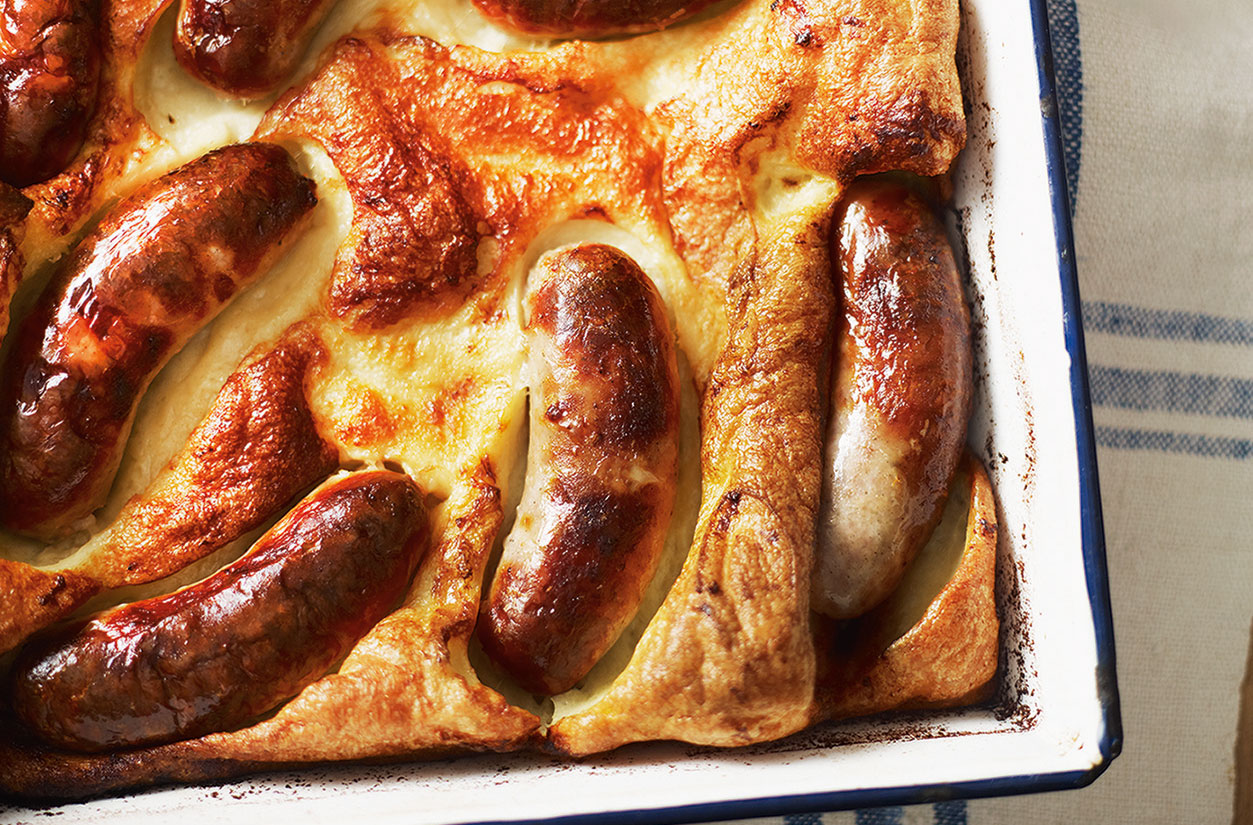 7RICH BONNAGE MUFFINS  	170g soft plain flour			80g     	block  margarine or butter pinch salt 	pinch 	mixed spice    (school)Pinch     nutmeg (school)	5ml        bicarbonate of soda80g        soft brown sugar			350g 	mixed dried fruit5ml        black treacle		150ml	buttermilk or milk12 paper muffin casesCONTAINER to take your MUFFINS homeSkills:Rubbing in MethodKnowledge:Traditional Manx recipe dating back to 1727.  (shape changed to muffin)Traditional ingredients – smart use of all ingredients made at the time.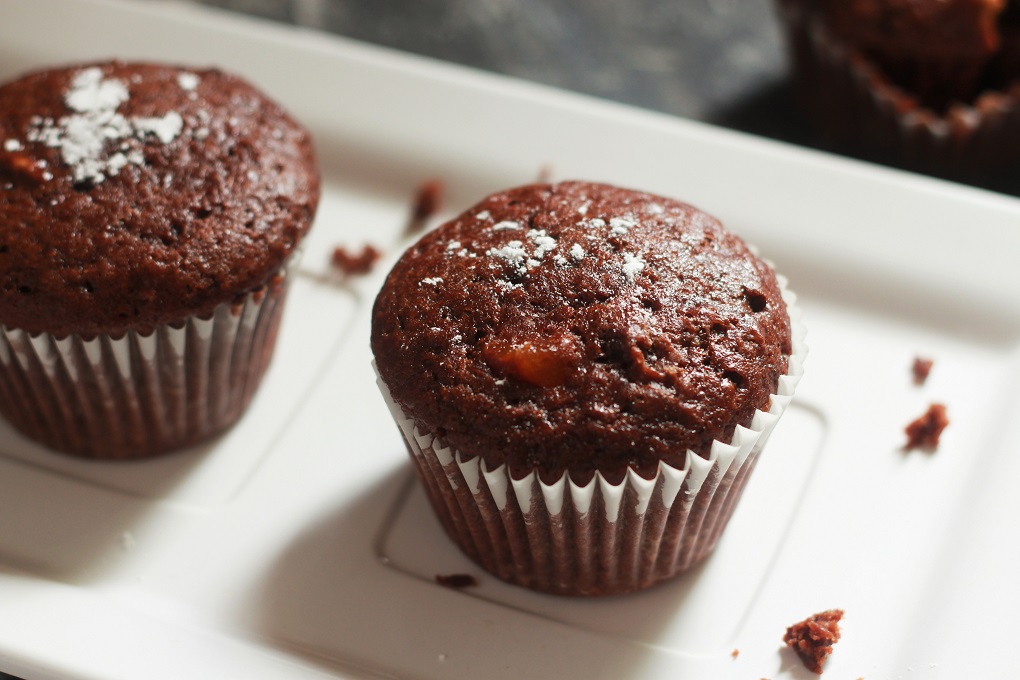 8HOME MADE PASTA  (School will provide ingredients)100g   plain flour   (or strong flour) 1 extra-large eggsSkills:Doughs, pasta making and shaping, cooking pasta)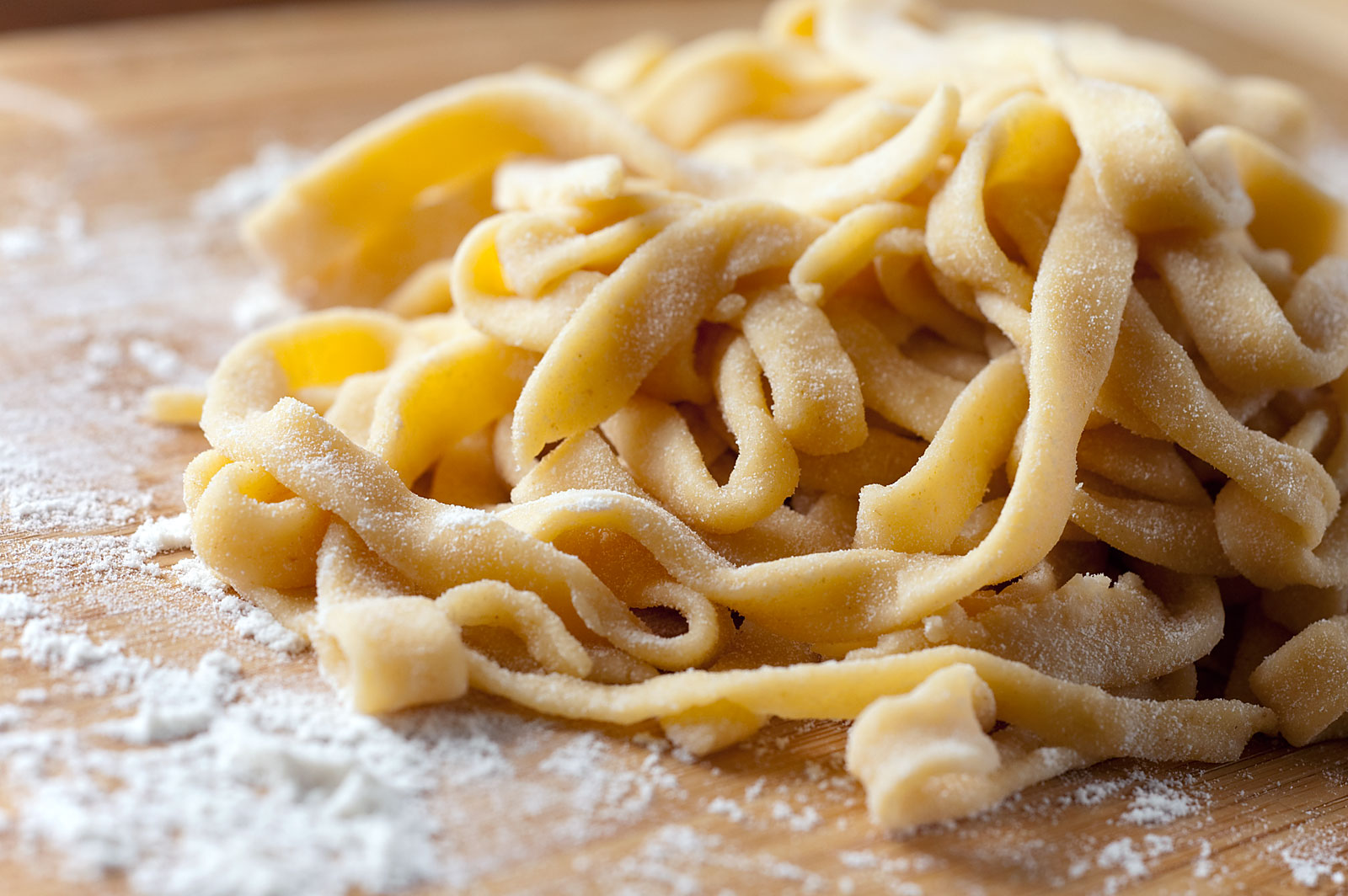 Knowledge:Pasta making 9NO CRUST CHEESY TUNA QUICHE3	eggs50g	butter, melted60g	plain flour250ml	milk2 tablespoons  spring onion, chopped                Parsley chopped	Salt (school)	Black pepper (school)1 tin	tuna fish, drained and flakedOr  150g Cooked sausages or bacon 170g	cheddar cheese, grated(small tin sweetcorn, drained  – optional)BRING IN AN OVEN PROOF DISH, FOIL TO COVER AND A TEATOWELSkills:Cooking pasta, knife skills, grating, cheese, assembling dish, oven baking savoury dish.Knowledge:How to cook a product on top of hob as well as in the oven.Designing your own recipe to suit your needs.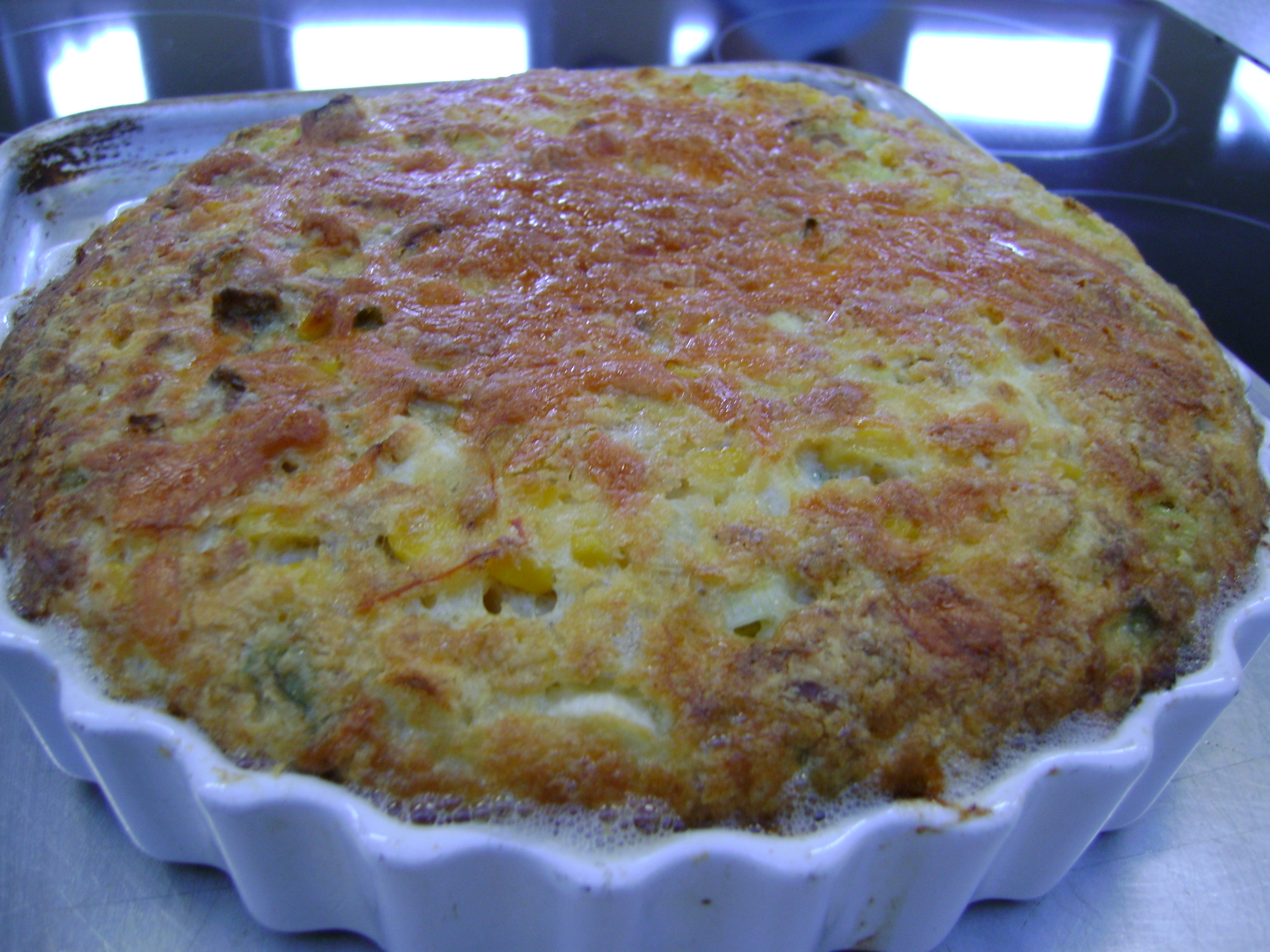 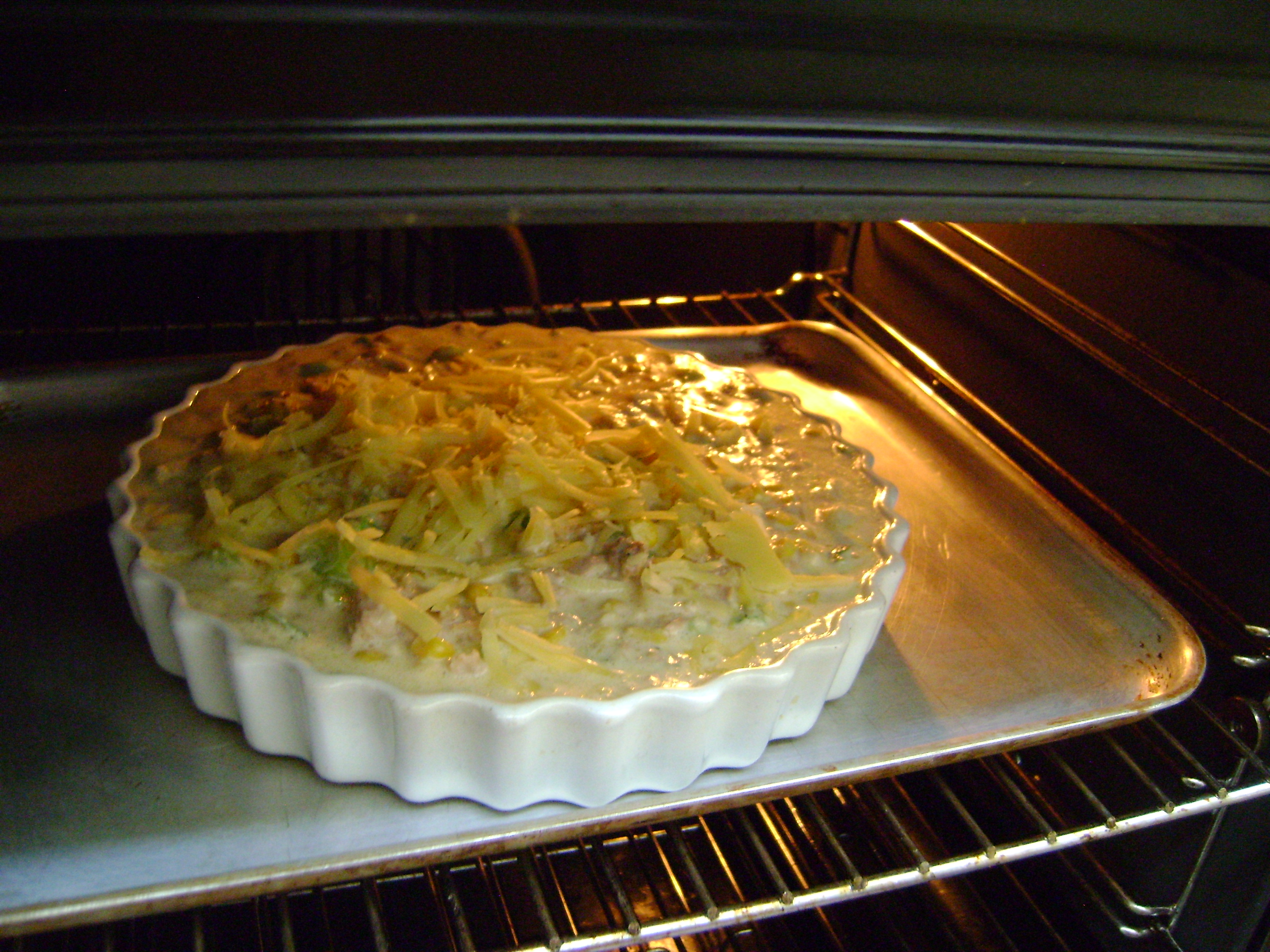 10Thai Pork bites.  1 garlic clove	2.5cm ginger root1 x 15ml fresh coriander2 spring onions½ lime225g lean pork mince1 x 15ml soy sauce1 x 15ml grape juice1 x 5ml honey1 x 15ml sweet chilli sauceSkills:shaping mince, Sauce makingKnowledge:Safety when working with meat.  Storage of food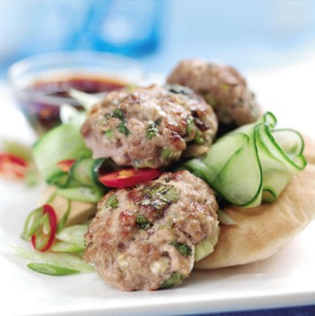 